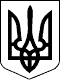 Дергачівська міська рада  VІІ сесія VІІ скликанняРІШЕННЯВід 19 лютого  2016 року                                                                                                       № 53Про затвердження технічної документації із землеустрою щодо встановлення (відновлення) меж земельної ділянки в натурі (на місцевості) для будівництва та обслуговування житлового будинку, господарських будівель і споруд, розташованої в м. Дергачі, пров. Гоголя, 5 на території Дергачівської міської ради Дергачівського району Харківської області та передачу її у власність  гр. Шокот Ю.М.	Розглянувши клопотання гр. Шокот Юлії Миколаївни, яка зареєстрована за адресою:  Харківської область, м. Первомайський, вул. 6 м-н, б. 3, кв. 140 про затвердження технічної документації із землеустрою щодо встановлення меж земельної ділянки в натурі (на місцевості), загальною площею , для будівництва та обслуговування житлового будинку, господарських будівель і споруд в м. Дергачі, пров. Гоголя, 5 та передачу її у власність, Витяг з Державного земельного кадастру про земельну ділянку від 30.12.2015 року № НВ-6302345882015, Витяг з Державного реєстру речових прав не нерухоме майно про реєстрацію права власності від 25.11.2015 р. № 48394169, технічну документацію із землеустрою щодо встановлення (відновлення) меж земельної ділянки в натурі (на місцевості) для будівництва та обслуговування житлового будинку, господарських будівель і споруд, розташованої в м. Дергачі, пров. Гоголя, 5 на території Дергачівської міської ради Дергачівського району Харківської області складену ПП «ТАЙГЕР ПРО», керуючись ст.ст. 12,118,121,122,186 Земельного кодексу України, Закону України «Про внесення змін до деяких законодавчих актів України щодо розмежування земель державної та комунальної власності», ст.ст.25,26,59 Закону України «Про місцеве самоврядування в Україні», міська рада, -ВИРІШИЛА:Затвердити технічну документацію із землеустрою щодо встановлення (відновлення) меж земельної ділянки в натурі (на місцевості) для будівництва та обслуговування житлового будинку, господарських будівель і споруд, розташованої в м. Дергачі, пров. Гоголя, 5 на території Дергачівської міської ради Дергачівського району Харківської області. Передати гр. Шокот Юлії Миколаївні у власність земельну ділянку з кадастровим номером 6322010100:00:003:1885, загальною площею  для будівництва та обслуговування житлового будинку, господарських будівель і споруд (присадибна ділянка), розташованої на території Дергачівської міської ради м. Дергачі, пров. Гоголя, 5  Дергачівського району  Харківської області.Гр. Шокот Юлії Миколаївні:3.1. Звернутися до Дергачівського районного управління юстиції Харківської області про реєстрацію права власності на земельну ділянку.3.2. Забезпечити раціональне, ефективне та цільове використання земельної ділянки.4.	 Оподаткування проводити згідно діючого законодавства.Контроль за виконанням даного рішення покласти на депутатську комісію з питань аграрної політики, будівництва, житлово-комунального господарства та екології Дергачівської міської ради. Дергачівський міський голова                                                                О.В.Лисицький